ЧЕРКАСЬКА МІСЬКА РАДА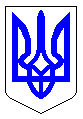 ЧЕРКАСЬКА МІСЬКА РАДАВИКОНАВЧИЙ КОМІТЕТРІШЕННЯВід 14.09.2021 № 959Про проєкт рішення міської ради«Про внесення змін до рішень Черкаської міської ради від 10.04.2020 № 2-5914 «Про затвердження положень про відзначення міськими нагородами (у новій редакції)», від 24.12.2020 № 2-47 «Про затвердження Програми фінансування заходів, пов’язаних із нагородженням міськими відзнаками громадян, трудових колективів на 2021-2025 роки» (зі змінами)»	З метою забезпечення належного нагородження громадян, трудових колективів м. Черкаси та необхідності внесення змін до Положення                                             про виплату одноразових грошових винагород тренерам-жителям міста Черкаси, які виховали чемпіонів та призерів Олімпійських, Паралімпійських, Дефлімпійських ігор, спортсменів – переможців чемпіонатів світу, Європи,  затвердженого рішенням Черкаської міської ради 10.04.2020 № 2-5914                            «Про затвердження положень про відзначення міськими нагородами», розділу VII «Результативні показники» Програми фінансування заходів, пов’язаних                           із нагородженням міськими відзнаками громадян, трудових колективів                                   на 2021-2025 роки, затвердженої рішенням Черкаської міської ради                                     від 24.12.2020 № 2-47, враховуючи подання комісії попереднього розгляду матеріалів про нагороди  при виконавчому комітеті Черкаської міської ради (протокол від 08.09.2021 № 13), керуючись ст. 59 Закону України «Про місцеве самоврядування  в Україні», виконавчий комітет Черкаської міської радиВИРІШИВ: 	1. Погодити проєкт рішення міської ради «Про внесення змін до рішеньЧеркаської міської ради від 10.04.2020 № 2-5914 «Про затвердження положень про відзначення міськими нагородами (у новій редакції)», від 24.12.2020                           № 2-47 «Про затвердження Програми фінансування заходів, пов’язаних                                             із нагородженням міськими відзнаками громадян, трудових колективів                             на 2021-2025 роки» (зі змінами)», подати його на розгляд та затвердження міської ради.2. Контроль за виконанням рішення покласти на начальника відділу «Патронатна служба» Черкаської міської ради Марченка Б.А.Міський голова								   А.В. БондаренкоВідповідно до ст. 25 Закону України «Про місцеве самоврядування                              в Україні», з метою відзначення громадян та трудових колективів міста                                 за вагомий особистий внесок у розвиток міста Черкаси, зокрема, економіки, науки, освіти, культури, мистецтва, охорони здоров’я, спорту, відродження                                         та примноження надбань національної культури, створення матеріальних                       та духовних цінностей, миротворчу, доброчинну діяльність, мужність                              і відвагу при захисті територіальної цілісності та незалежності України, врятуванні людей, ліквідації наслідків надзвичайних ситуацій та стихійного лиха, Черкаська міська рада ВИРІШИЛА:Внести зміни до рішень Черкаської міської ради від 10.04.2020                                   № 2-5914 «Про затвердження положень про відзначення міськими нагородами (у новій редакції)», від 24.12.2020 № 2-47 «Про затвердження Програми фінансування заходів, пов’язаних із нагородженням міськими відзнаками громадян, трудових колективів на 2021-2025 роки», а саме:  Пункт 9 Положення про виплату одноразових грошових винагород тренерам-жителям міста Черкаси, які виховали чемпіонів                                      та призерів Олімпійських, Паралімпійських чи Дефлімпійських ігор, спортсменів – переможців та призерів чемпіонатів світу, Європи, затвердженого рішенням Черкаської міської ради від 10.04.2020                                   № 2-5914 «Про затвердження положень про відзначення міськими нагородами» викласти в новій редакції: «Одноразова грошова винагорода виплачується в розмірі 50000,00 грн. (п’ятдесят тисяч гривень 00 коп.) після відрахувань податків, згідно з чинним законодавством, та в грошовій формі, на особові рахунки нагороджених, відкриті в установах уповноважених банків». Підпункт 1.1. «Інші виплати населенню» пункту 1 «Завдання 1. Забезпечення своєчасної виплати грошових винагород громадянам міста Черкаси» розділу VII. Прогнозні результативні показники на період дії Програми, рішення від 24.12.2020 № 2-47 «Про затвердження Програми фінансування заходів, пов’язаних із нагородженням міськими відзнаками громадян, трудових колективів на 2021-2025 роки» на 2021 рік викласти                                     в новій редакції:позицію 1.1.2 –  «Виплата одноразової грошової винагороди членам родин, у разі присвоєння 1 особі почесного звання «Почесний громадянин міста Черкаси» посмертно» – 0,00 (грн.)»; позицію 1.1.3. – «Виплата одноразової грошової премії особі, яка нагороджена пам’ятним знаком «За заслуги перед містом Черкаси» відповідного ступеня (у т.ч. 3-х загиблих військовослужбовців в зоні АТО/ООС, загалом 6 осіб)» – 240115 (грн.)»;позицію 1.1.4. – «Відзначення одноразовою грошовою винагородою тренерів – жителів міста Черкаси,  які виховали чемпіонів та призерів Олімпійських, Паралімпійських чи Дефлімпійських ігор, спортсменів-переможців та призерів чемпіонатів Європи та світу» (2 особи – по 20000 грн. кожному, 4 особи – по 50000 грн. кожному» – 240000 (грн). 2. Усі витрати, пов’язані з виконанням цього рішення, здійснювати департаменту управління справами та юридичного забезпечення Черкаської міської ради (Гончар Ю.Г.) у межах кошторису Програми фінансування заходів, пов’язаних із нагородженням міськими відзнаками громадян, трудових колективів на 2021-2025 роки.3.  Контроль за виконанням рішення покласти на начальника відділу «Патронатна служба» Черкаської міської ради Марченка Б.А. та постійну комісію міської ради з  питань прав людини, законності, депутатської                     діяльності, етики та регламенту (голова комісії Майборода Л.В.).Міський голова 							   А.В. Бондаренко ВІДДІЛ «ПАТРОНАТНА СЛУЖБА»черкаської міської радиУкраїна, . Черкаси, вул. Б.Вишневецького, 36, тел. вн. 197, e-mail: patronatna@chmr.gov.uaПояснювальна запискадо проєкту рішення Черкаської міської ради «Про внесення змін до рішень Черкаської міської ради від 10.04.2020 № 2-5914 «Про затвердження положень про відзначення міськими нагородами (у новій редакції)», від 24.12.2020 № 2-47 «Про затвердження Програми фінансування заходів, пов’язаних із нагородженням міськими відзнаками громадян, трудових колективів на 2021-2025 роки» (зі змінами)»Метою прийняття рішення є забезпечення належного нагородження громадян та трудових колективів м. Черкаси за вагомий особистий внесок                   у розвиток міста Черкаси, а також упорядкування змін, пов’язаних                              з необхідністю внесення звітних показників виконання Програми за 2021-2025 роки та затверджених на 2021 рік показників проєкту виконання Програми.  Зокрема, проєктом рішення пропонується здійснити перерозподіл коштів, спрямувавши додатково 200000 гривень – на позицію «Відзначення одноразовою грошовою винагородою тренерів – жителів міста Черкаси, які виховали  чемпіонів та призерів Олімпійських, Паралімпійських                                               чи Дефлімпійських ігор, спортсменів-переможців та призерів чемпіонатів світу, Європи», загальна сума за цією позицією становитиме 240000 грн. Збільшено також на чотири особи кількість тренерів, які нагороджуються                                    та середню суму виплати: з 20000 до 50000 грн. кожному з них. У зв’язку з прийнятим наприкінці минулого року рішення Черкаської міської ради від 24.12.2020 № 2-31 «Про нагородження грошовими винагородами тренерів Шкалікову Л.М.,  Данілова Г.Г.» кошти цим тренерам у сумі 40000 грн. виплачено у 2021 році. Кошти пропонується перерозподілити з інших позицій підпункту                            1.1. «Інші виплати населенню», оскільки у цих позиціях не надійшла запланована на 2021 рік кількість  клопотань про нагородження. Вищезазначені заходи в Програмі пропонується фінансувати в межах                     її кошторису, передбаченого в міському бюджеті на 2021 рік.Начальник відділу«Патронатна служба»Черкаської міської ради						Б.А. МарченкоПроєкт рішенняПроєкт рішенняПроєкт рішенняЧЕРКАСЬКА МІСЬКА РАДАЧЕРКАСЬКА МІСЬКА РАДАЧЕРКАСЬКА МІСЬКА РАДАЧЕРКАСЬКА МІСЬКА РАДАЧЕРКАСЬКА МІСЬКА РАДАЧЕРКАСЬКА МІСЬКА РАДАЧЕРКАСЬКА МІСЬКА РАДАЧЕРКАСЬКА МІСЬКА РАДАПро внесення змін до рішеньЧеркаської міської ради від 10.04.2020 № 2-5914 «Про затвердження положень про відзначення міськими нагородами (у новій редакції)», від 24.12.2020 № 2-47 «Про затвердження Програми фінансування заходів, пов’язаних із нагородженням міськими відзнаками громадян, трудових колективів на 2021-2025 роки» (зі змінами)Про внесення змін до рішеньЧеркаської міської ради від 10.04.2020 № 2-5914 «Про затвердження положень про відзначення міськими нагородами (у новій редакції)», від 24.12.2020 № 2-47 «Про затвердження Програми фінансування заходів, пов’язаних із нагородженням міськими відзнаками громадян, трудових колективів на 2021-2025 роки» (зі змінами)Про внесення змін до рішеньЧеркаської міської ради від 10.04.2020 № 2-5914 «Про затвердження положень про відзначення міськими нагородами (у новій редакції)», від 24.12.2020 № 2-47 «Про затвердження Програми фінансування заходів, пов’язаних із нагородженням міськими відзнаками громадян, трудових колективів на 2021-2025 роки» (зі змінами)Про внесення змін до рішеньЧеркаської міської ради від 10.04.2020 № 2-5914 «Про затвердження положень про відзначення міськими нагородами (у новій редакції)», від 24.12.2020 № 2-47 «Про затвердження Програми фінансування заходів, пов’язаних із нагородженням міськими відзнаками громадян, трудових колективів на 2021-2025 роки» (зі змінами)